Publicado en Pamplona el 13/12/2023 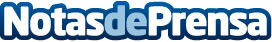 Tecno Fast Group adquiere Balat y consolida su entrada en el mercado europeo de la construcción modularLa compra del 85% de la empresa navarra, valorada en 68 millones de euros, fue avalada por la CNMC el pasado 20 de noviembre y se ha formalizado este 12 de diciembre. El grupo chileno opera en España desde 2022, cuando adquirió el 100% de Grupo ALCODatos de contacto:Óscar GarcíaTecno Fast España937776433Nota de prensa publicada en: https://www.notasdeprensa.es/tecno-fast-group-adquiere-balat-y-consolida-su Categorias: Internacional Nacional Madrid Cataluña Navarra Oficinas Otras Industrias Construcción y Materiales Arquitectura Actualidad Empresarial http://www.notasdeprensa.es